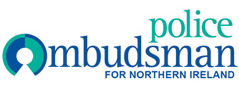 EQUALITY SCREENING REPORT January 2013 – March 2013Screening decision1.‘Screened in’ with Equality Impact Assessment2.‘Screened out’ with mitigation3.‘Screened out’ without mitigationPolicy TitlePolicy AimScreening decisionCustomer Complaints PolicyTo provide a process by which service users may formally raise matters of complaint with the Office, thereby improving customer satisfaction and public confidence in the police complaints system. Screened out without mitigation